Knowledge organiser: AQA Religious Studies A – Islamic BeliefsKey WordsKey WordsKey WordsKey WordsTawhidThe fundamental belief to believe in and worship One God.7. TranscendentGod exists beyond the universe.SupremacyTh believe that Gods will is above everything else.8.  ImmanentGod exists everywhere within the universe.RisalahBelief in the prophets of Allah.9. JibrilThe angel that revealed the Qur’an to the Prophet Muhammad.RevelationWhen new information is revealed to someone.10. PredestinationThe idea that God knows or determines everything that will happen in the universe.AdalatThe belief that Allah will judge everyone.11. AkhirahThe belief in life after death.ImamateThe belief in the 12 Imams who lead Shi’a Islam after Muhammad’s death.12. BazarkhThe state of waiting after death until the day of Judgement.Key IdeasKey IdeasKey IdeasKey IdeasKey IdeasKey Beliefs Sunni-  6 article of faith:Belief in TawhidBelief in angelsRespect for the Holy BooksBelief in the ProphetsBelief in Judgement DayThe Supremacy of Gods will Sunni-  6 article of faith:Belief in TawhidBelief in angelsRespect for the Holy BooksBelief in the ProphetsBelief in Judgement DayThe Supremacy of Gods willShi’a-  5 Roots Usul ad-Din:Belief in TawhidBelief in the ProphetsAdalat- belief in Allah as judgeThe ImamateResurrection- belief in AkhirahShi’a-  5 Roots Usul ad-Din:Belief in TawhidBelief in the ProphetsAdalat- belief in Allah as judgeThe ImamateResurrection- belief in AkhirahNature of Allah 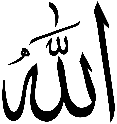 - Allah means ‘the God’ but there are 99 names of Allah to sum up the different qualities that Allah can have.- Omnipotent: Allah is all-powerful, the creator of everything and the sustainer.- Beneficent: Allah is loving, all-goof and is generous towards humanity.- Fair and Just: Allah will judge everyone fairly on the day of judgement. - Immanent: God exists within everything in the universe.-Transcendent: God existed before the universe and created it; so Allah exists beyond and outside of the universe.- Allah means ‘the God’ but there are 99 names of Allah to sum up the different qualities that Allah can have.- Omnipotent: Allah is all-powerful, the creator of everything and the sustainer.- Beneficent: Allah is loving, all-goof and is generous towards humanity.- Fair and Just: Allah will judge everyone fairly on the day of judgement. - Immanent: God exists within everything in the universe.-Transcendent: God existed before the universe and created it; so Allah exists beyond and outside of the universe.- Allah means ‘the God’ but there are 99 names of Allah to sum up the different qualities that Allah can have.- Omnipotent: Allah is all-powerful, the creator of everything and the sustainer.- Beneficent: Allah is loving, all-goof and is generous towards humanity.- Fair and Just: Allah will judge everyone fairly on the day of judgement. - Immanent: God exists within everything in the universe.-Transcendent: God existed before the universe and created it; so Allah exists beyond and outside of the universe.- Allah means ‘the God’ but there are 99 names of Allah to sum up the different qualities that Allah can have.- Omnipotent: Allah is all-powerful, the creator of everything and the sustainer.- Beneficent: Allah is loving, all-goof and is generous towards humanity.- Fair and Just: Allah will judge everyone fairly on the day of judgement. - Immanent: God exists within everything in the universe.-Transcendent: God existed before the universe and created it; so Allah exists beyond and outside of the universe.Tawhid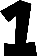 The belief in One God. This means that Muslims should: only worship Allah; never makes anything more important than Allah in their lives and not use images or pictures of Allah.  The belief in One God. This means that Muslims should: only worship Allah; never makes anything more important than Allah in their lives and not use images or pictures of Allah.  The belief in One God. This means that Muslims should: only worship Allah; never makes anything more important than Allah in their lives and not use images or pictures of Allah.  The belief in One God. This means that Muslims should: only worship Allah; never makes anything more important than Allah in their lives and not use images or pictures of Allah.  Angels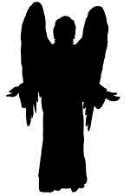    Nature and role of angelsSpiritual beings created from light by Allah.Have no freewill, so can only do what Allah asks them.Can take on human form to give messagesConstantly serve and praise Allah   Nature and role of angelsSpiritual beings created from light by Allah.Have no freewill, so can only do what Allah asks them.Can take on human form to give messagesConstantly serve and praise AllahJibrilA messenger of Allah. Jibril revealed the Qur’an to the Prophet Muhammad.Purified Muhammad’s heart when he was a child, so that he could become Allah’s messenger.JibrilA messenger of Allah. Jibril revealed the Qur’an to the Prophet Muhammad.Purified Muhammad’s heart when he was a child, so that he could become Allah’s messenger.Angels   Nature and role of angelsSpiritual beings created from light by Allah.Have no freewill, so can only do what Allah asks them.Can take on human form to give messagesConstantly serve and praise Allah   Nature and role of angelsSpiritual beings created from light by Allah.Have no freewill, so can only do what Allah asks them.Can take on human form to give messagesConstantly serve and praise AllahMika’ilThe angel of mercy and can reward people for doing good deeds.Responsible for sending rain, thunder, and lightning to earth.Mika’ilThe angel of mercy and can reward people for doing good deeds.Responsible for sending rain, thunder, and lightning to earth.Predestination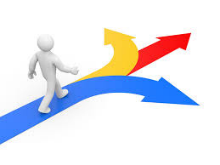 Some Sunni Muslims believe in the Supremacy of Gods will. This means that nothing happens without Allah wanting it to happen. This teaches some Sunni Muslims that Allah has already decided everything that will happen and wrote it in the book of decrees. This means that humans do not have free will.Some Sunni Muslims believe in the Supremacy of Gods will. This means that nothing happens without Allah wanting it to happen. This teaches some Sunni Muslims that Allah has already decided everything that will happen and wrote it in the book of decrees. This means that humans do not have free will.Some Shi’a Muslims believe Allah knows but does not decide what will happen.God is the creator and is not bound by time. This means that Allah can see past, present, and future. This means that humans do have freewill over their actions.Some Shi’a Muslims believe Allah knows but does not decide what will happen.God is the creator and is not bound by time. This means that Allah can see past, present, and future. This means that humans do have freewill over their actions.Life After Death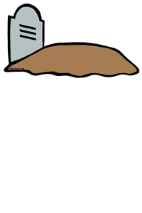 - Muslims believe in Akhirah (everlasting life after death). After death, Muslims believe they will enter a state of waiting (Barzakh). While they wait for judgement day, they are questioned by two angels.- On the day of judgement, everyone is resurrected and will be judged on their deeds by Allah. Those who are believers and do good deeds will enter Jannah (Heaven), others will enter Jahannam (Hell).- Muslims believe in Akhirah (everlasting life after death). After death, Muslims believe they will enter a state of waiting (Barzakh). While they wait for judgement day, they are questioned by two angels.- On the day of judgement, everyone is resurrected and will be judged on their deeds by Allah. Those who are believers and do good deeds will enter Jannah (Heaven), others will enter Jahannam (Hell).- Muslims believe in Akhirah (everlasting life after death). After death, Muslims believe they will enter a state of waiting (Barzakh). While they wait for judgement day, they are questioned by two angels.- On the day of judgement, everyone is resurrected and will be judged on their deeds by Allah. Those who are believers and do good deeds will enter Jannah (Heaven), others will enter Jahannam (Hell).- Muslims believe in Akhirah (everlasting life after death). After death, Muslims believe they will enter a state of waiting (Barzakh). While they wait for judgement day, they are questioned by two angels.- On the day of judgement, everyone is resurrected and will be judged on their deeds by Allah. Those who are believers and do good deeds will enter Jannah (Heaven), others will enter Jahannam (Hell).Prophets of Allah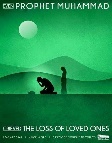 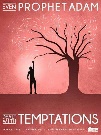 AdamThe first human created out of clay. He had knowledge of: planting, harvesting and cooking.Adam disobeyed Allah but gained forgiveness when he asked.IbrahimIbrahim refused to worship idols, rebuilt the Kaaba with his son. He was willing to sacrifice Ishmael on the orders of Allah; showing his devotion to God.IbrahimIbrahim refused to worship idols, rebuilt the Kaaba with his son. He was willing to sacrifice Ishmael on the orders of Allah; showing his devotion to God.MuhammadThe seal of the prophets, who received the Qur’an and helped persecuted Muslims. Muhammad rebuilt the Kaaba and continued recite Allah’s messages for 22 years.ImamateAfter the Prophet Muhammad died, Shi’a Muslims nominated the Imamate to lead them. The Imams were the descendants of the Prophet. The twelve Imams were all related to the Prophet Muhammed in some way.They were appointed by Allah and could interpret the Qur’an without fault and gave divine guidance on how people should live.After the Prophet Muhammad died, Shi’a Muslims nominated the Imamate to lead them. The Imams were the descendants of the Prophet. The twelve Imams were all related to the Prophet Muhammed in some way.They were appointed by Allah and could interpret the Qur’an without fault and gave divine guidance on how people should live.After the Prophet Muhammad died, Shi’a Muslims nominated the Imamate to lead them. The Imams were the descendants of the Prophet. The twelve Imams were all related to the Prophet Muhammed in some way.They were appointed by Allah and could interpret the Qur’an without fault and gave divine guidance on how people should live.After the Prophet Muhammad died, Shi’a Muslims nominated the Imamate to lead them. The Imams were the descendants of the Prophet. The twelve Imams were all related to the Prophet Muhammed in some way.They were appointed by Allah and could interpret the Qur’an without fault and gave divine guidance on how people should live.Holy Books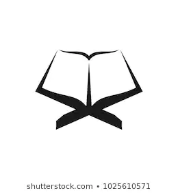 The Qur’anThis is the word of Allah, given to the Prophet Muhammad by the angel Jibril. The Qur’an is written in Arabic so that its meaning is not lost over time.The Qur’an includes Muslim law, historical account and how to worship Allah.The Qur’anThis is the word of Allah, given to the Prophet Muhammad by the angel Jibril. The Qur’an is written in Arabic so that its meaning is not lost over time.The Qur’an includes Muslim law, historical account and how to worship Allah.Other holy books:The Scrolls of Ibrahim- written by Ibrahim but have been lost.The Torah- revealed to Musa. It includes the Ten Commandments.The Gospel- revealed to Isa. It has largely been lost due to translation.Other holy books:The Scrolls of Ibrahim- written by Ibrahim but have been lost.The Torah- revealed to Musa. It includes the Ten Commandments.The Gospel- revealed to Isa. It has largely been lost due to translation.Key Teachings, Quotes and StoriesKey Teachings, Quotes and StoriesKey Teachings, Quotes and StoriesKey Teachings, Quotes and StoriesKey Teachings, Quotes and StoriesNature of Allah “God the eternal” (Qur’an)Imminent- “He is with you wherever you are” (Qur’an)Omnipotence- “…there is no God but Him, the Creator of all things…” (Qur’an)“God the eternal” (Qur’an)Imminent- “He is with you wherever you are” (Qur’an)Omnipotence- “…there is no God but Him, the Creator of all things…” (Qur’an)“God the eternal” (Qur’an)Imminent- “He is with you wherever you are” (Qur’an)Omnipotence- “…there is no God but Him, the Creator of all things…” (Qur’an)“God the eternal” (Qur’an)Imminent- “He is with you wherever you are” (Qur’an)Omnipotence- “…there is no God but Him, the Creator of all things…” (Qur’an)Tawhid“He is God the One.” (Qur’an)“He is God the One.” (Qur’an)“He is God the One.” (Qur’an)“He is God the One.” (Qur’an)Angels   Nature and role of angels“Each person has angels before him and behind, watching over him by Gods command.” (Qur’an)   Nature and role of angels“Each person has angels before him and behind, watching over him by Gods command.” (Qur’an)JibrilJibril appeared to Muhammad on the Night of Power. He asked Muhammad to “Read” and Muhammad felt as if the message was written on his heart.JibrilJibril appeared to Muhammad on the Night of Power. He asked Muhammad to “Read” and Muhammad felt as if the message was written on his heart.Predestination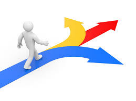 Sunni:“Only what God has decreed will happen to us.” (Qur’an)Sunni:“Only what God has decreed will happen to us.” (Qur’an)Shi’a“God does not change the condition of people… unless they change what is in themselves.” (Qur’an)Shi’a“God does not change the condition of people… unless they change what is in themselves.” (Qur’an)Prophets of Allah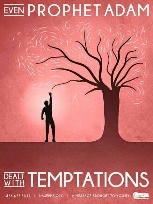 AdamAdam was created with the use of angels who gained 7 handfuls of earth.The angels bowed to Adam, but Iblis refused.IbrahimIbrahim was building the Kaaba with his son when a stone flew down from Paradise to sit in the corner of the Kaaba.IbrahimIbrahim was building the Kaaba with his son when a stone flew down from Paradise to sit in the corner of the Kaaba.MuhammadNight Journey: The Prophet Muhammad visited Heaven with the angel Jibril. He spoke to prophets and was told to pray 5 times per day by Allah.Holy Books“This is the scripture, of which there is no doubt containing guidance for those who are mindful.” (Qur’an)“This is the scripture, of which there is no doubt containing guidance for those who are mindful.” (Qur’an)“This is the scripture, of which there is no doubt containing guidance for those who are mindful.” (Qur’an)“This is the scripture, of which there is no doubt containing guidance for those who are mindful.” (Qur’an)